ĐỀ 2Khoanh vào chữ cái đặt trước câu trả lời đúngCâu 1 (1 điểm)a. Kết quả phép tính 5 x 5 là:A.10 B.15 C.25

b. Biết số bị chí là 14, số chia là 2. Vậy thương là:A. 6                     B. 7                                                      C. 8Câu 2 (1 điểm) Tính đoạn đường từ nhà Lan đến trường dựa vào hình vẽ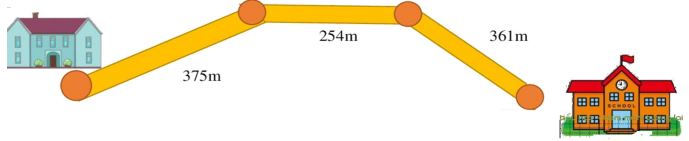 A. 1000m                      B. 980m                     C 990mCâu 3 (0,5 điểm) số 203 đọc là:A. Hai không ba                    B. Hai trăm linh ba             C. Hai mươi baCâu 4 (1 điểm) Điền số thích hợp vào chỗ trống:3m6cm = .............cm 5dm2cm = ...............cm400 cm = ..............m 2km = .......................mCâu 5. (1 điểm) Đúng ghi Đ, sai ghi S vào ô vuông.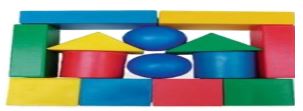 a. Có 3 khối cầu                                                           b. Có 2 khối trụCâu 6. (1 điểm) Trường của Nam vào lớp lúc 7 giờ. Nam đến trường lức 7 giờ 15 phút. Như vậy hôm nay:A. Nam đến lớp sớm 15 phút.B. Nam đến lớp muộn 15 phút.C. Nam đến lớp đúng giờ.Câu 7. (1 điểm) Đặt tính rồi tính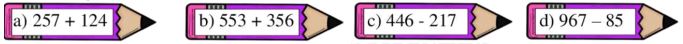 ……………………………………………………………………………………………………………………………………………………………………………………………………………………………………………………………………………………………………………………………………………………………………………………………………………………………………Câu 8. (1.5 điểm) Cô giáo có 40 quyển vở. Cô chia đều số vở đó cho 5 bạn. Hỏi mỗi bạn nhận được mấy quyển vở ?………………………………………………………………………………………………………………………………………………………………………………………………………………………………………………………………………………………………………………………………………………………………………………………………………………………………………Câu 9. (1 điểm) Đếm và khoanh vào số phù hợp: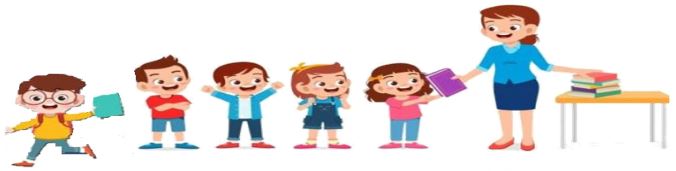 Câu 10. (1 điểm) Hãy chọn từ chắn chắn, có thể hoặc không thể điền vào chỗ chấm cho phù hợp:- Nếu em không ôn kĩ bài ……………… em sẽ không đạt điểm cao trong kì thi sắp tới- Bầu trời âm u, ……………. trời sắp mưa.- Em bé ……………….lấy quyển truyện trên giá sách cao.